Objetivo de AprendizajeRealizará un reporte que integre todo el proceso realizado con los alumnos tutorados.Elaborará un reporte final del proceso que se realizó en la tutoría. Para ello tome en cuenta los elementos que se sugieren en el Recurso Didáctico y de Apoyo “Guía para el Reporte Final de Tutorías”.  
El reporte debe ser lo más detallado posible, pues es la evidencia que queda de su proceso de formación en el Módulo tres del Diplomado en Tutorías.   
Subir este reporte en un sólo documento a la plataforma.  
Deberán entregar en una carpeta de argollas todas las evidencias que realizaron con el trabajo de tutorías de los alumnos y una impresión del reporte final.Descripción general del proceso: Horario: HAMDEN RIVERA SHAKIB EDUARDO: Los días viernes del 23 de octubre al 20 de noviembre de 2015 a las 14:30 hrsÁLVAREZ PEREZ DIEGO ALBERTO: Los días jueves del 22 de octubre al 19 de noviembre de 2015 a las 09:00 hrs.Número de alumnos asignados : dosNombre de los alumnos y carreraHAMDEN RIVERA SHAKIB EDUARDO: MEDICINAÁLVAREZ PEREZ DIEGO ALBERTO:  MEDICIADescripción de los pormenores de proceso de selección de los alumnos:El proceso de selección de los alumnos se realizó conforme a los lineamientos de la Actividad 4 del Módulo 3 del presente diplomado.Descripción del proceso de aplicación de PITS 01, 02 y 03.El proceso de aplicación de los PITS 01, 02 y 03 se realizó conforme a los lineamientos especificados de la Actividad 3 del Módulo 3 del presente diplomado.Inicio, desarrollo y cierre del proceso de tutorías, etc.Inicio: a´) El proceso de tutoría para Shakib Eduardo Hamden Rivera se inició el 23 de octubre del 2015.b´) El proceso de tutoría para Diego Alberto Álvarez Pérez se inició el día 22 de octubre del 2015.Desarrollo:a´) El desarrollo de la tutoría para Shakib Eduaro Hamden Rivera se efectuó en torno a la motivación para el estudio. El percibía que a sus compañeros no les cuesta tanto trabajo estudiar para obtener buenas notas como a él. El enfoque de su tutoría era en base a ver un video en Youtube por sesión  acerca de la vida de personajes de deportistas y famosos que tuvieron éxito en su disciplina deportiva o área del conocimiento a base de superar dificultades y no rendirse. Se revisó la vida de Michael Jordan, Albert Einsten, Manny Pacquiao, y Niki Lauda. En la última sesión se dejó de tarea ver la película RUSH, que habla de la vida del piloto Niki Lauda. Se comentó lo que puede aplicar en su vida de cada video.b ´) El desarrollo de la tutoría para Diego Alberto Álvarez Pérez se basó en base a la organización del tiempo dado que es repetidor debido a que tiene dificultades para estudiar por cuestiones de trabajo. Se tomó como ejemplo la organización y priorización de nuestras actividades diarias para realizar las importantes primero de Youtube y se comentó lo que puede aplicar en su vida de esto.Cierre:a´) El cierre de la tutoría para Shakib Eduardo Hamden Rivera fue el día 20 de noviembre de 2015.b´) El cierre de la tutoría para Diego Alberto Álvarez Pérez fue el día 19 de noviembre de 2015.Descripción general del proceso de trabajo que se siguió con los alumnos:a)  temas trabajados: Ya comentadas. b) dinámicas realizadas: Ya comentadas.3) Logros o resultados alcanzados:	a)  SHAKIB EDUARDO HAMDEN RIVERA: Me pareció que su interés se despertó con los ejemplos de vida vistos en especial el de Manny Pacquiao y con el de Nikki Lauda.	b) DIEGO ALBERTO ALVAREZ PEREZ: No estoy seguro de haber logrado cambio en él debido a que no percibí mucho interés de su parte.Problemáticas encontradas:SHAKIB EDUARDO HAMDEN RIVERA: Desmotivación porque no obtiene tan buenas notas como las de otros compañeros.DIEGO ALBERTO ÁLVAREZ PÉREZ: CONFLICTO ENTRES ESTUDIO Y TRABAJO.Retos para el siguiente semestre (aspectos a mejorar como tutor)Aprender más técnicas de tutoría por mi parte.Autoevaluación cualitativa del desempeño: fortalezas y áreas de oportunidad:Considero que debido a que son casos diferentes la tutoría en uno tuvo mejor efecto que en otro alumno.Reflexiones personales en relación a la experiencia de tutorías:Considero que aún me falta para ser buen tutor y me gustaría tomar más cursos para prepararme en este aspecto de la docencia.Sugerencias o comentarios:Sugiero que se tenga mayor preparación de tutores porque los alumnos, aunque no tengan problemas identificados en los PITS, requieren de asesoría constante para salir adelante. La tutoría deberá de llevarse a lo largo de toda la carrera del alumno.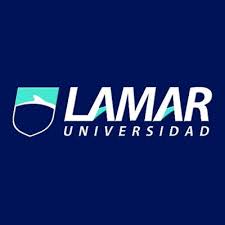 